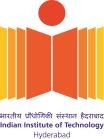 Indian Institute of Technology HyderabadKandi, Sangareddy, Telangana, India - 502284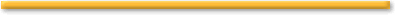 Updation of the Doctoral Committee member / Co-Guide Date:………………….………. Scholar Name:…………………………………………………………	Roll No.:……………………………………………………..…………  	Department:  :…………………………………………………………..…………  Name of the Guide & Co-Guide (if any)………………………………………..……………………….. Proposal for inclusion of Co-Guide / DC member:Name:						Organisation: Signature of the Proposed Co-Guide / DC member:Date:Guide’s Signature								HoD’s SignatureDeputy Registrar, Academic						Dean Academics Doctoral Committee MembersDoctoral Committee MembersDoctoral Committee MembersDoctoral Committee MembersS.No.Name of the DC memberDepartmentSignatureReason for change: